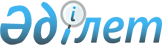 О внесении изменений и дополнений в постановление Директората Национальной комиссии Республики Казахстан по ценным бумагам от 24 июня 1999 года № 351
					
			Утративший силу
			
			
		
					Постановление Директората Национальной комиссии Республики Казахстан по ценным бумагам от 14 октября 1999 года № 454. Зарегистрировано в Министерстве юстиции Республики Казахстан 20.10.99г. N 938. Утратило силу - постановлением Правления Агентства РК по регулированию и надзору финансового рынка и финансовых организаций от 13 октября 2004 года N 276


         Извлечение из постановления Правления Агентства РК






           по регулированию и надзору финансового рынка и






        финансовых организаций от 13 октября 2004 года N 276






 






      "В целях приведения нормативных правовых актов в соответствие с Законами Республики Казахстан "О рынке ценных бумаг" и "Об акционерных обществах" Правление Агентства Республики Казахстан по регулированию и надзору финансового рынка и финансовых организаций  ПОСТАНОВЛЯЕТ:






      1. Признать утратившими силу нормативные правовые акты Республики Казахстан согласно приложению к настоящему постановлению.






      2. Настоящее постановление вводится в действие со дня принятия...





      Председатель





Перечень нормативных правовых актов






Республики Казахстан, признаваемых утратившими силу




   



      ...






      3. Постановление Директората Национальной комиссии Республики Казахстан по ценным бумагам от 14 октября 1999 года № 454 "О внесении изменений и дополнений в постановление Директората Национальной комиссии Республики Казахстан по ценным бумагам от 24 июня 1999 года № 351"...".






--------------------------------------------------------------------





 



 






      В целях конкретизации норм, которые регулируют правоотношения, возникающие в процессе регистрации сделок с акциями открытых акционерных обществ, приобретенных закрытым способом, Директорат Национальной Комиссии Республики Казахстан по ценным бумагам (далее именуемой "Национальная комиссия") постановляет: 



      1. Внести следующие изменения и дополнения в постановление Директората Национальной комиссии 
 V990852_ 
 "О контроле за движением акций открытых акционерных обществ, приобретенных закрытым способом" от 24 июня 1999 года № 351, зарегистрированное Министерством юстиции Республики Казахстан 26 июля 1999 года за № 852: 



      в подпункте 4) пункта 1: 



      в части пятой после слов "собственника акций" знак препинания "." (точку); 



      заменить знаком препинания ";" (точка с запятой); 



      дополнить частью шестой следующего содержания: 



      "при продаже государственных пакетов акций в соответствии с законодательством о приватизации.". 



      2. Установить, что настоящее Постановление вводится в действие с даты его регистрации Министерством юстиции Республики Казахстан. 



      3. Управлению анализа и стратегии - Службе Председателя центрального аппарата Национальной комиссии довести настоящее Постановление до сведения ЗАО "Казахстанская фондовая биржа", ассоциаций профессиональных участников рынка ценных бумаг (с возложением на них обязанности по доведению настоящего Постановления до сведения своих членов) и ЗАО "Центральный депозитарий ценных бумаг".


      

Председатель Национальной комиссии

 

					© 2012. РГП на ПХВ «Институт законодательства и правовой информации Республики Казахстан» Министерства юстиции Республики Казахстан
				